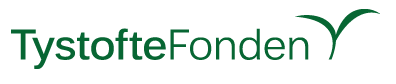 Kurset afholdes på Mødecenter Odense, Buchwaldsgade 48, 5000 Odense CTilmelding er først gyldig når der er betalt for kurset. Kursusgebyr udgør kr. 12.500 (heraf moms kr. 2.500) og indbetaling skal ske ved bankoverførsel til TystofteFondens konto: Reg.nr. 2204  Konto nr. 8981874197Ved indbetaling skal oplyses følgende:Deltagers navn og teksten ”Prøvetagerkursus 2017”Indsendes til TystofteFonden, Frøcertificering, senest den 16. oktober 2017. 
E-mail: certificering@tystofte.dkTilmelding til grundkursus i prøvetagning af frø8. – 9. november 2017Tilmelding til grundkursus i prøvetagning af frø8. – 9. november 2017Navn på deltager:Virksomhed og adresse:Telefonnummer:KursusdeltagersE-mail: